中国银行手机银行快速自助注册流程在手机银行"登录"界面选择"自助注册"进入之后选择"我有中行卡"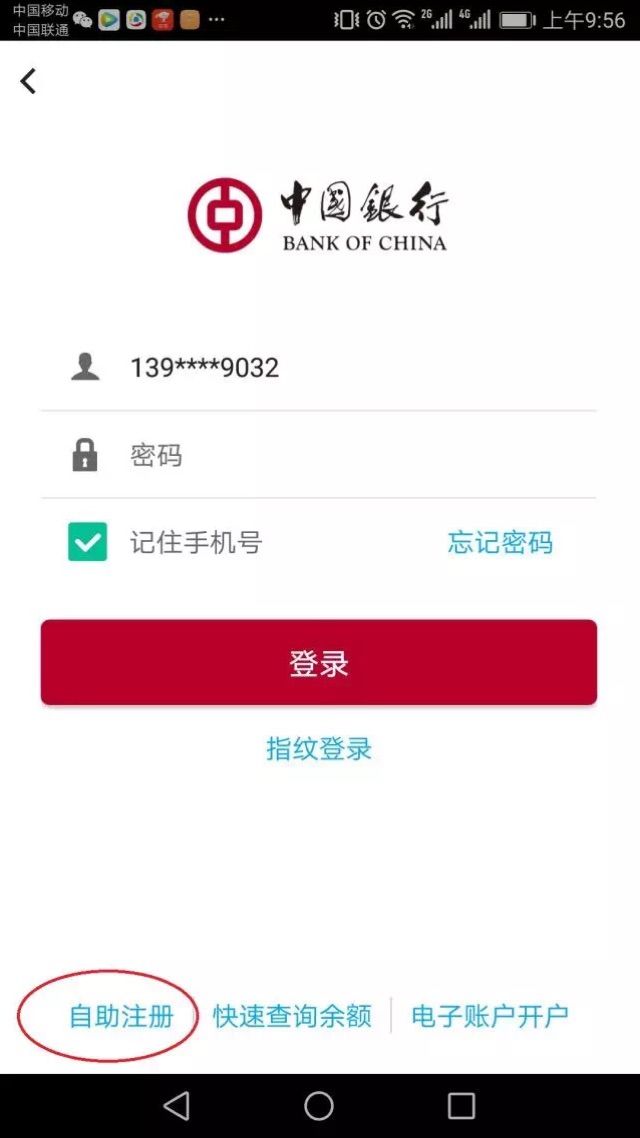 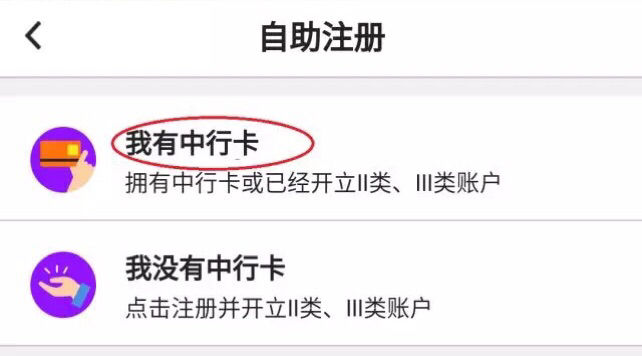 进入之后填写自助注册信息进行人脸识别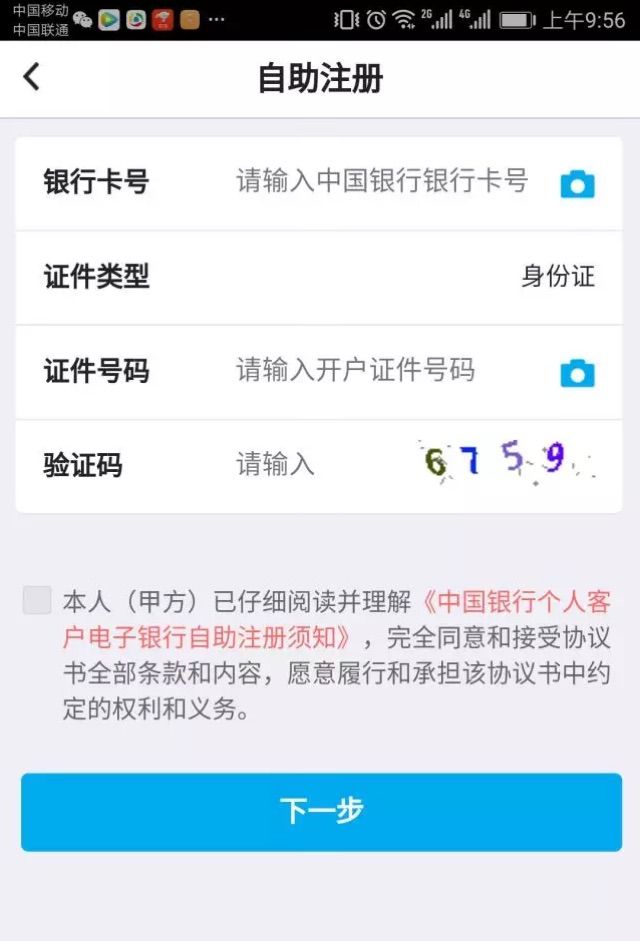 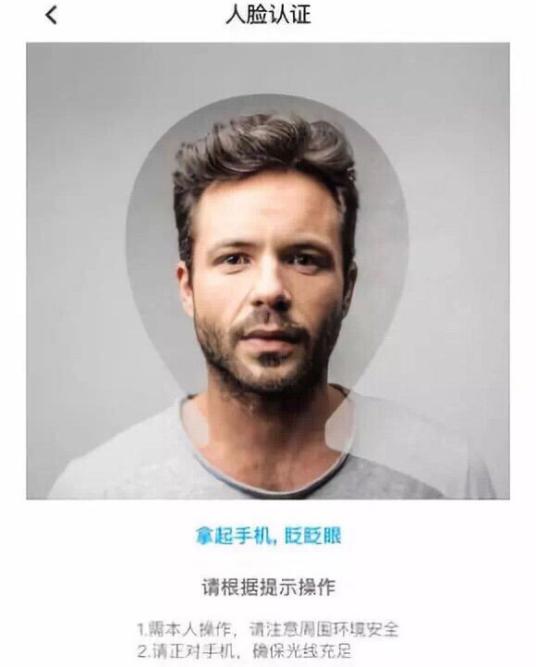 设置注册信息可以选择是否开通网上银行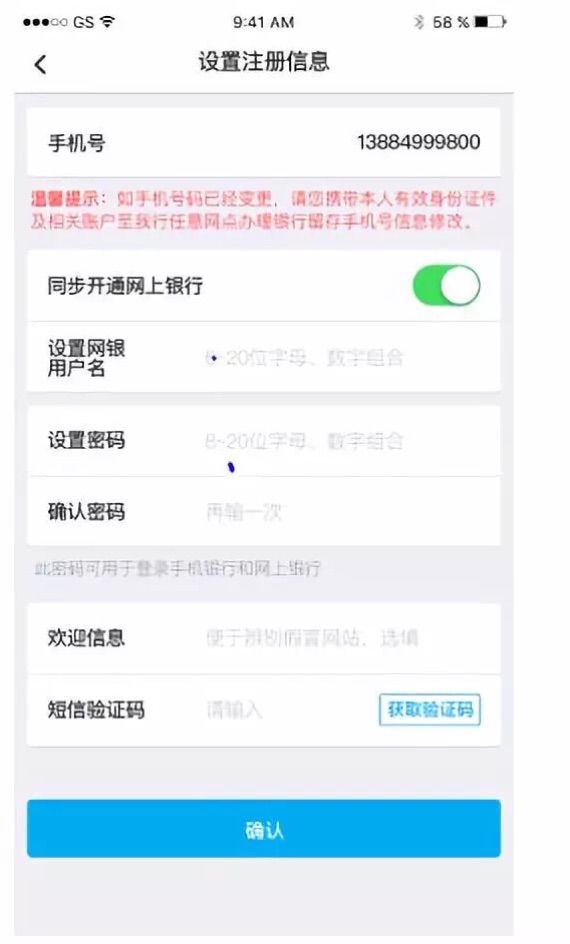 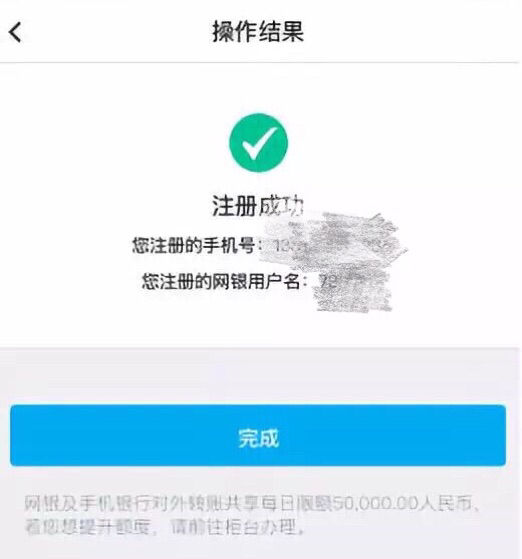 